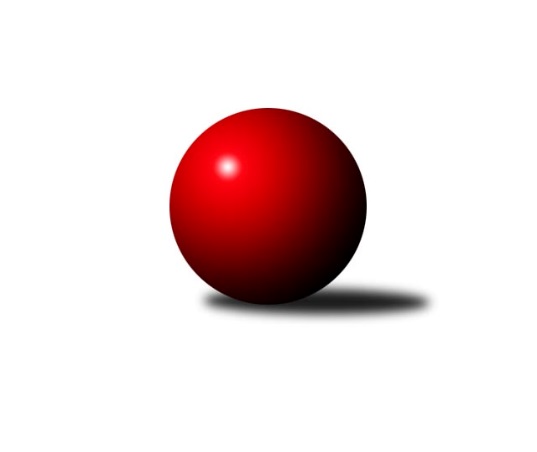 Č.1Ročník 2014/2015	25.5.2024 3. KLZ B 2014/2015Statistika 1. kolaTabulka družstev:		družstvo	záp	výh	rem	proh	skore	sety	průměr	body	plné	dorážka	chyby	1.	KK Vyškov˝B˝	1	1	0	0	5.0 : 1.0 	(5.0 : 3.0)	1714	2	1132	582	26	2.	HKK Olomouc ˝B˝	1	1	0	0	4.0 : 2.0 	(4.0 : 4.0)	1658	2	1183	475	30	3.	KK Šumperk	1	0	0	1	2.0 : 4.0 	(4.0 : 4.0)	1637	0	1141	496	38	4.	TJ Nové Město n.M.	1	0	0	1	1.0 : 5.0 	(3.0 : 5.0)	1670	0	1148	522	30Tabulka doma:		družstvo	záp	výh	rem	proh	skore	sety	průměr	body	maximum	minimum	1.	KK Vyškov˝B˝	1	1	0	0	5.0 : 1.0 	(5.0 : 3.0)	1714	2	1714	1714	2.	HKK Olomouc ˝B˝	1	1	0	0	4.0 : 2.0 	(4.0 : 4.0)	1658	2	1658	1658	3.	TJ Nové Město n.M.	0	0	0	0	0.0 : 0.0 	(0.0 : 0.0)	0	0	0	0	4.	KK Šumperk	0	0	0	0	0.0 : 0.0 	(0.0 : 0.0)	0	0	0	0Tabulka venku:		družstvo	záp	výh	rem	proh	skore	sety	průměr	body	maximum	minimum	1.	HKK Olomouc ˝B˝	0	0	0	0	0.0 : 0.0 	(0.0 : 0.0)	0	0	0	0	2.	KK Vyškov˝B˝	0	0	0	0	0.0 : 0.0 	(0.0 : 0.0)	0	0	0	0	3.	KK Šumperk	1	0	0	1	2.0 : 4.0 	(4.0 : 4.0)	1637	0	1637	1637	4.	TJ Nové Město n.M.	1	0	0	1	1.0 : 5.0 	(3.0 : 5.0)	1670	0	1670	1670Tabulka podzimní části:		družstvo	záp	výh	rem	proh	skore	sety	průměr	body	doma	venku	1.	KK Vyškov˝B˝	1	1	0	0	5.0 : 1.0 	(5.0 : 3.0)	1714	2 	1 	0 	0 	0 	0 	0	2.	HKK Olomouc ˝B˝	1	1	0	0	4.0 : 2.0 	(4.0 : 4.0)	1658	2 	1 	0 	0 	0 	0 	0	3.	KK Šumperk	1	0	0	1	2.0 : 4.0 	(4.0 : 4.0)	1637	0 	0 	0 	0 	0 	0 	1	4.	TJ Nové Město n.M.	1	0	0	1	1.0 : 5.0 	(3.0 : 5.0)	1670	0 	0 	0 	0 	0 	0 	1Tabulka jarní části:		družstvo	záp	výh	rem	proh	skore	sety	průměr	body	doma	venku	1.	TJ Nové Město n.M.	0	0	0	0	0.0 : 0.0 	(0.0 : 0.0)	0	0 	0 	0 	0 	0 	0 	0 	2.	KK Šumperk	0	0	0	0	0.0 : 0.0 	(0.0 : 0.0)	0	0 	0 	0 	0 	0 	0 	0 	3.	KK Vyškov˝B˝	0	0	0	0	0.0 : 0.0 	(0.0 : 0.0)	0	0 	0 	0 	0 	0 	0 	0 	4.	HKK Olomouc ˝B˝	0	0	0	0	0.0 : 0.0 	(0.0 : 0.0)	0	0 	0 	0 	0 	0 	0 	0 Zisk bodů pro družstvo:		jméno hráče	družstvo	body	zápasy	v %	dílčí body	sety	v %	1.	Tereza Buďová 	TJ Nové Město n.M. 	1	/	1	(100%)	2	/	2	(100%)	2.	Jitka Usnulová 	KK Vyškov˝B˝ 	1	/	1	(100%)	2	/	2	(100%)	3.	Libuše Mrázová 	HKK Olomouc ˝B˝ 	1	/	1	(100%)	2	/	2	(100%)	4.	Jana Kurialová 	KK Vyškov˝B˝ 	1	/	1	(100%)	2	/	2	(100%)	5.	Bedřiška Šrotová 	KK Šumperk 	1	/	1	(100%)	1.5	/	2	(75%)	6.	Kateřina Petková 	KK Šumperk 	1	/	1	(100%)	1.5	/	2	(75%)	7.	Alena Machalíčková 	HKK Olomouc ˝B˝ 	1	/	1	(100%)	1	/	2	(50%)	8.	Milana Alánová 	KK Vyškov˝B˝ 	1	/	1	(100%)	1	/	2	(50%)	9.	Ludmila Mederová 	KK Šumperk 	0	/	1	(0%)	1	/	2	(50%)	10.	Anna Kuběnová 	TJ Nové Město n.M. 	0	/	1	(0%)	1	/	2	(50%)	11.	Šárka Tögelová 	HKK Olomouc ˝B˝ 	0	/	1	(0%)	0.5	/	2	(25%)	12.	Věra Zmitková 	HKK Olomouc ˝B˝ 	0	/	1	(0%)	0.5	/	2	(25%)	13.	Jana Kovářová 	KK Vyškov˝B˝ 	0	/	1	(0%)	0	/	2	(0%)	14.	Miluše Svobodová 	TJ Nové Město n.M. 	0	/	1	(0%)	0	/	2	(0%)	15.	Olga Sedlářová 	KK Šumperk 	0	/	1	(0%)	0	/	2	(0%)	16.	Libuše Kuběnová 	TJ Nové Město n.M. 	0	/	1	(0%)	0	/	2	(0%)Průměry na kuželnách:		kuželna	průměr	plné	dorážka	chyby	výkon na hráče	1.	KK Vyškov, 1-4	1692	1140	552	28.0	(423.0)	2.	HKK Olomouc, 1-8	1647	1162	485	34.0	(411.9)Nejlepší výkony na kuželnách:KK Vyškov, 1-4KK Vyškov˝B˝	1714	1. kolo	Tereza Buďová 	TJ Nové Město n.M.	461	1. koloTJ Nové Město n.M.	1670	1. kolo	Milana Alánová 	KK Vyškov˝B˝	458	1. kolo		. kolo	Jana Kurialová 	KK Vyškov˝B˝	450	1. kolo		. kolo	Anna Kuběnová 	TJ Nové Město n.M.	443	1. kolo		. kolo	Libuše Kuběnová 	TJ Nové Město n.M.	423	1. kolo		. kolo	Jitka Usnulová 	KK Vyškov˝B˝	423	1. kolo		. kolo	Jana Kovářová 	KK Vyškov˝B˝	383	1. kolo		. kolo	Miluše Svobodová 	TJ Nové Město n.M.	343	1. koloHKK Olomouc, 1-8HKK Olomouc ˝B˝	1658	1. kolo	Alena Machalíčková 	HKK Olomouc ˝B˝	439	1. koloKK Šumperk	1637	1. kolo	Ludmila Mederová 	KK Šumperk	438	1. kolo		. kolo	Bedřiška Šrotová 	KK Šumperk	429	1. kolo		. kolo	Věra Zmitková 	HKK Olomouc ˝B˝	408	1. kolo		. kolo	Libuše Mrázová 	HKK Olomouc ˝B˝	408	1. kolo		. kolo	Kateřina Petková 	KK Šumperk	404	1. kolo		. kolo	Šárka Tögelová 	HKK Olomouc ˝B˝	403	1. kolo		. kolo	Olga Sedlářová 	KK Šumperk	366	1. koloČetnost výsledků:	5.0 : 1.0	1x	4.0 : 2.0	1x